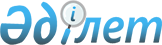 О внесении изменений и дополнений в приказ Председателя Агентства по стратегическому планированию и реформам Республики Казахстан от 23 октября 2020 года № 9-нқ "Об утверждении Положения Бюро национальной статистики Агентства по стратегическому планированию и реформам Республики Казахстан"Приказ Председателя Агентства по стратегическому планированию и реформам Республики Казахстан от 16 августа 2022 года № 53
      ПРИКАЗЫВАЮ: 
      1. Внести в приказ Председателя Агентства по стратегическому планированию и реформам Республики Казахстан от 23 октября 2020 года № 9-нқ "Об утверждении Положения Бюро национальной статистики Агентства по стратегическому планированию и реформам Республики Казахстан" следующие изменения и дополнения:
      заголовок указанного приказа изложить в следующей редакции:
      "Об утверждении Положения о Бюро национальной статистики Агентства по стратегическому планированию и реформам Республики Казахстан";
      пункт 1 изложить в следующей редакции:
      "1. Утвердить прилагаемое Положение о Бюро национальной статистики Агентства по стратегическому планированию и реформам Республики Казахстан (далее – Бюро национальной статистики).";
      в Положении о Бюро национальной статистики Агентства по стратегическому планированию и реформам Республики Казахстан утвержденного вышеназванным приказом:
      в пункте 14: 
      подпункт 14) изложить в следующей редакции: 
      "14) обеспечивать респондентов на безвозмездной основе статистическими формами и (или) программным обеспечением, необходимыми для представления первичных статистических данных в электронном виде;";
      дополнить подпунктами 46-1), 46-2), 46-3), 46-4), 46-5) и 46-6) следующего содержания:
      "46-1) получать на безвозмездной основе от государственных органов, относящихся к органам государственной статистики, за исключением Национального Банка Республики Казахстан, первичные статистические данные, необходимые для производства официальной статистической информации, формируемой уполномоченным органом;
      46-2) на основании запроса получать на безвозмездной основе от Национального Банка Республики Казахстан первичные статистические данные в обезличенном виде, собираемые в целях формирования статистики внешнего сектора;
      46-3) при осуществлении статистической деятельности получать и использовать на безвозмездной основе данные от соответствующих уполномоченных государственных органов, организаций, сформированные при осуществлении государственных заказов и государственно-частного партнерства, в том числе данные дистанционного зондирования Земли из космоса;
      46-4) представлять на основании запроса государственным органам и Национальному Банку Республики Казахстан, относящимся к органам государственной статистики, обезличенные первичные статистические данные для использования исключительно в статистических целях без передачи третьим лицам;
      46-5) размещать на официальном интернет-ресурсе уведомления о возникновении технических неполадок в информационной системе, а также продлении и переносе срока представления респондентам первичных статистических данных на следующий рабочий день после устранения технических неполадок;
      46-6) обеспечивать пользователям равные права на одновременный доступ к качественной официальной статистической информации, в том числе в формате машиночитаемых данных и статистической методологии, путем их размещения на интернет-ресурсе и интернет-портале открытых данных веб-портала "электронного правительства";";
      в пункте 15:
      подпункт 7) изложить в следующей редакции:
      "7) обеспечение формирования плана статистических работ, графика представления респондентами первичных статистических данных и графика распространения официальной статистической информации на предстоящий календарный год с учетом предложений государственных органов и Национального Банка Республики Казахстан в срок до 1 июля года, предшествующего планируемому, а также на основании итогов анализа статистической деятельности;";
      подпункт 16) изложить в следующей редакции:
      "16) проведение анализа соответствия статистической деятельности государственных органов и Национального Банка Республики Казахстан, относящихся к органам государственной статистики, требованиям, утвержденным типовой методикой описания процесса производства статистической информации государственными органами, а также запрашивание необходимых для проведения анализа документов (информации);";
      подпункт 22) изложить в следующей редакции:
      "22) утверждение статистических форм для проведения общегосударственных статистических наблюдений, инструкции по их заполнению, а также порядка их утверждения;";
      подпункт 24) изложить в следующей редакции: 
      "24) разработка и утверждение статистической методологии по общегосударственным статистическим наблюдениям и формированию официальной статистической информации;";
      подпункт 33) изложить в следующей редакции: 
      "33) разработка и утверждение порядка представления баз данных в деидентифицированном виде для использования в научной и научно-технической деятельности;"; 
      подпункт 50) изложить в следующей редакции: 
      "50) согласование статистических форм и статистической методологии по ведомственным статистическим наблюдениям, разработанных государственными органами и Национальным Банком Республики Казахстан, относящимися к органам государственной статистики;";    
      подпункт 76) исключить;        
      в главе "5. Реорганизация и упразднение Бюро национальной статистики":     
      Перечень государственных учреждений - территориальных подразделений, находящихся в ведении Бюро национальной статистики, изложить в следующей редакции:    
      "1. Республиканское государственное учреждение "Департамент Бюро национальной статистики Агентства по стратегическому планированию и реформам Республики Казахстан по области Абай".  
      2. Республиканское государственное учреждение "Департамент Бюро национальной статистики Агентства по стратегическому планированию и реформам Республики Казахстан по Акмолинской области".  
      3. Республиканское государственное учреждение "Департамент Бюро национальной статистики Агентства по стратегическому планированию и реформам Республики Казахстан по Актюбинской области".  
      4. Республиканское государственное учреждение "Департамент Бюро национальной статистики Агентства по стратегическому планированию и реформам Республики Казахстан по Алматинской области".
      5. Республиканское государственное учреждение "Департамент Бюро национальной статистики Агентства по стратегическому планированию и реформам Республики Казахстан по Атырауской области".
      6. Республиканское государственное учреждение "Департамент Бюро национальной статистики Агентства по стратегическому планированию и реформам Республики Казахстан по Западно-Казахстанской области".
      7. Республиканское государственное учреждение "Департамент Бюро национальной статистики Агентства по стратегическому планированию и реформам Республики Казахстан по Жамбылской области".
      8. Республиканское государственное учреждение "Департамент Бюро национальной статистики Агентства по стратегическому планированию и реформам Республики Казахстан по области Жетісу".
      9. Республиканское государственное учреждение "Департамент Бюро национальной статистики Агентства по стратегическому планированию и реформам Республики Казахстан по Карагандинской области".
      10. Республиканское государственное учреждение "Департамент Бюро национальной статистики Агентства по стратегическому планированию и реформам Республики Казахстан по Костанайской области".
      11. Республиканское государственное учреждение "Департамент Бюро национальной статистики Агентства по стратегическому планированию и реформам Республики Казахстан по Кызылординской области".
      12. Республиканское государственное учреждение "Департамент Бюро национальной статистики Агентства по стратегическому планированию и реформам Республики Казахстан по Мангистауской области".
      13. Республиканское государственное учреждение "Департамент Бюро национальной статистики Агентства по стратегическому планированию и реформам Республики Казахстан по Павлодарской области".
      14. Республиканское государственное учреждение "Департамент Бюро национальной статистики Агентства по стратегическому планированию и реформам Республики Казахстан по Северо-Казахстанской области".
      15. Республиканское государственное учреждение "Департамент Бюро национальной статистики Агентства по стратегическому планированию и реформам Республики Казахстан по Туркестанской области".
      16. Республиканское государственное учреждение "Департамент Бюро национальной статистики Агентства по стратегическому планированию и реформам Республики Казахстан по области Ұлытау".
      17. Республиканское государственное учреждение "Департамент Бюро национальной статистики Агентства по стратегическому планированию и реформам Республики Казахстан по Восточно-Казахстанской области".
      18. Республиканское государственное учреждение "Департамент Бюро национальной статистики Агентства по стратегическому планированию и реформам Республики Казахстан по городу Нур-Султану".
      19. Республиканское государственное учреждение "Департамент Бюро национальной статистики Агентства по стратегическому планированию и реформам Республики Казахстан по городу Алматы".
      20. Республиканское государственное учреждение "Департамент Бюро национальной статистики Агентства по стратегическому планированию и реформам Республики Казахстан по городу Шымкенту".".
      2. Бюро национальной статистики в установленном законодательством порядке обеспечить:
      1) направление настоящего приказа в Республиканское государственное предприятие на праве хозяйственного ведения "Институт законодательства и правовой информации Республики Казахстан" для официального опубликования и включения в Эталонный контрольный банк нормативных правовых актов Республики Казахстан;
      2) размещение настоящего приказа на интернет-ресурсе Агентства по стратегическому планированию и реформам Республики Казахстан.
      3. Контроль за исполнением настоящего приказа возложить на руководителя Бюро национальной статистики.
      4. Настоящий приказ вводится в действие со дня его подписания.
					© 2012. РГП на ПХВ «Институт законодательства и правовой информации Республики Казахстан» Министерства юстиции Республики Казахстан
				
      Председатель Агентства по    стратегическому планированию и     реформам Республики Казахстан

А. Иргалиев     
